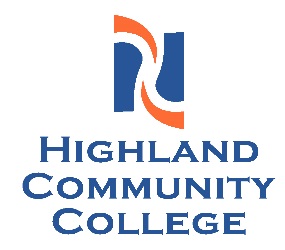 APPLICATION TO ATTENDAN OUT-OF DISTICT PUBLIC COMMUNITY COLLEGE IN ILLINOISThis agreement does not cover courses under 100-level, general education courses or pre-requisites.  These courses must be taken at Highland Community College.   In addition, individual courses are not applicable for Cooperative Agreements and Chargebacks unless approval from the Vice President of Academic Services. Please check one:   Chargeback (   )                     Cooperative Education Agreement (   )Personal DataHighland ID number  ______________      Date of Application  _____________________Legal Name ____________________________________________ Previous _____________Present Address (street number, city, zip) ____________________________________________________________________________How long have you lived at this address?________________________________Date of Birth_________________________ Phone ___________________________________Name of High School Attended, Graduation Year (or GED Year) ______________________Educational IntentIllinois Community College you wish to attend _____________________________________Program in which you intend to enroll ____________________________________________Intent to pursue a (check one) ______Associate of Applied Science Degree ______ One year certificate______ Two year certificate Semester you wish to enroll ___________________________________Student Signature _________________________________________________________________________________________				_____________________________Director of Enrollment & Records				Vice President of Academic ServicesResidents of Highland Community College District  #519 (must provide proof of current residency) seeking authorization for a Cooperative Agreement or Chargeback to attend a program at another college must complete steps 1 and 2 below:1. Send the completed form to 	 Director of Enrollment and Records                                                2998 W. Pearl City Rd                                                Freeport, IL  61032THIS FORM MUST BE COMPLETED AND RETURNED TO THE DIRECTOR OF ENROLLMENT AND RECORDS AT LEAST 40 DAYS PRIOR TO THE BEGINNING OF ANY SEMESTER, QUARTER OR TERM FOR WHICH YOU REQUEST SUPPORT2.  Please attach a current plan of study showing all courses to be taken from the college in which the student plans to enroll. This must accompany this application.  The Director will review the request, HCC catalog, and the plan of study submitted by the student.  3.  A recommendation for approval or denial will be made by the Director of Enrollment and Records, the Vice President of Academic Affairs, and the Associate Vice President of Student Services.4.  You will be notified by mail regarding authorization.  If approved, the participating Illinois Community College will also receive a letter of authorization.   However, it does not provide authorization if you subsequently change your program of study. 5.  This form must be required for each academic year attended.What is a cooperative agreement?Certain Associate in Applied Science degree and certificate programs may not be available at Highland Community College.  A “Cooperative Education Agreement” is an agreement between Highland Community College and approximately 28 other Illinois community colleges for an approved resident of one district to enroll in a specified occupational program at a participating school and be required to pay only the in-district tuition rate established by the college attended. Students complete all specialized courses at the cooperative college.   NOTE:  Some colleges participating in the Cooperative Agreement have established deadline for application to certain programs.  HCC is not responsible for out-of-district costs if a deadline is not met by a student.  What is a chargeback?A “Chargeback” is an agreement between Illinois Community Colleges.   In a rare case, if Highland Community College does not offer a program of a study (Associate of Applied Science Degree or certificate program) and does not have a cooperative agreement with another institution for that program, students may be eligible for a chargeback.  HCC will provide partial tuition support for the program you wish to pursue at another community college. 